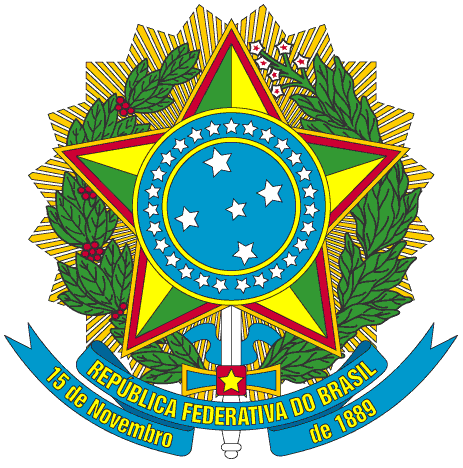 SERVIÇO PÚBLICO FEDERALPORTARIA Nº 042/2015/PROEN, DE 21 DE OUTUBRO DE 2015O PRÓ-REITOR DE ENSINO DO INSTITUTO FEDERAL DE EDUCAÇÃO, CIÊNCIA E TECNOLOGIA DO CEARÁ, no uso de suas atribuições, considerando a Portaria Nº 298 de 12 de março de 2013 e a Portaria Nº 200/GR, de 28 de fevereiro de 2014.RESOLVEArt. 1º - Criar comissão para avaliação do Curso Superior em Engenharia de Aquicultura, modalidade bacharelado, apresentado pelo campus Morada Nova, tomando por base o Instrumental de Avaliação de Cursos Superiores, aprovado pelo Conselho Superior - Resolução Nº 025 de 25/10/2013.§ 1º -  A comissão será composta pelos seguintes membros:I. Jarbiani Sucupira Alves de Castro - Chefe do Departamento de Ensino Superior - Siape 1795116 II.Etelvina Maria Marques Moreira - Bibliotecária - Siape 269715III. Armênia Chaves Fernandes Vieira - Pedagoga - Siape 1681025IV. Max William de Pinho Santana - Docente - Siape 1448072V.  Emanuel Soares dos Santos- Docente - Siape 1891420§ 2º - A comissão terá o prazo de 60 dias contados a partir da data desta portaria para apresentar o resultado dos trabalhos.PUBLIQUE-SE                        ANOTE-SE                      CUMPRA-SE	PRÓ-REITORIA DE ENSINO DO INSTITUTO FEDERAL DE EDUCAÇÃO CIÊNCIA E TECNOLOGIA DO CEARÁ,  21 de outubro de 2015.Reuber Saraiva de SantiagoPró-Reitor de Ensino 